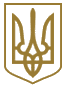 МІНІСТЕРСТВО ОХОРОНИ ЗДОРОВ'Я УКРАЇНИНАКАЗвід 1 липня 2016 року N 647Про Розподіл лікарського засобу для лікування дітей, хворих на гемофілію типів A або B або хворобу Віллебранда (лікування дітей з хворобою Віллебранда 1-го та 2-го типу та легкої форми гемофілії A), закупленого за кошти Державного бюджету України на 2015 рікВідповідно до пункту 5 Порядку використання коштів, передбачених у державному бюджеті для виконання програм та здійснення централізованих заходів з охорони здоров'я, затвердженого постановою Кабінету Міністрів України від 17 березня 2011 року N 298 "Про затвердження Порядку використання коштів, передбачених у державному бюджеті для виконання програм та здійснення централізованих заходів з охорони здоров'я", пункту 8 Положення про Міністерство охорони здоров'я України, затвердженого постановою Кабінету Міністрів України від 25 березня 2015 року N 267, з метою раціонального та цільового використання лікарського засобу для лікування дітей, хворих на гемофілію типів A або B або хворобу Віллебранда, закупленого за кошти Державного бюджету України на 2015 рік за бюджетною програмою КПКВК 2301400 "Забезпечення медичних заходів окремих державних програм та комплексних заходів програмного характеру" на виконання заходів Загальнодержавної програми "Національний план дій щодо реалізації Конвенції ООН про права дитини" на період до 2016 року в частині "Централізована закупівля лікарських засобів для забезпечення дітей, хворих на гемофілію типів A або B або хворобу Віллебранда", наказую:1. Затвердити Розподіл лікарського засобу для лікування дітей, хворих на гемофілію типів A або B або хворобу Віллебранда (лікування дітей з хворобою Віллебранда 1-го та 2-го типу та легкої форми гемофілії A), закупленого за кошти Державного бюджету України на 2015 рік за бюджетною програмою КПКВК 2301400 "Забезпечення медичних заходів окремих державних програм та комплексних заходів програмного характеру" за напрямом "Централізована закупівля лікарських засобів для забезпечення дітей, хворих на гемофілію типів A або B або хворобу Віллебранда", що додається.2. ДП "Укрмедпостач" МОЗ України (Л. Гайдук) забезпечити:1) прийняття лікарського засобу;2) своєчасну доставку лікарського засобу згідно з затвердженим цим наказом Розподілом.3. Керівникам структурних підрозділів з питань охорони здоров'я виконавчого органу Київської міської ради (Київської міської державної адміністрації) та обласних державних адміністрацій, головному лікарю Національної дитячої спеціалізованої лікарні "ОХМАТДИТ" МОЗ України забезпечити:1) доведення у триденний термін до відома ДП "Укрмедпостач" МОЗ України (вул. Березняківська, 29, м. Київ, 02098, тел./факс (044) 550-91-82) у разі зміни затверджених у Розподілі переліку та адрес складів-отримувачів лікарського засобу (закладів охорони здоров'я) їх уточнений перелік та адреси із зазначенням обсягів лікарського засобу в межах загальної кількості, затвердженої у розподілі;2) персональну відповідальність за збереження та раціональне використання лікарського засобу;3) подання щомісяця до ДП "Укрмедпостач" МОЗ України актів списання лікарського засобу у термін до 06 числа місяця, наступного за звітним.4. Контроль за виконанням цього наказу покласти на заступника Міністра Ілика Р. Р.ЗАТВЕРДЖЕНО
Наказ Міністерства охорони здоров'я України
01 липня 2016 року N 647Розподіл лікарського засобу для лікування дітей, хворих на гемофілію типів A або B або хворобу Віллебранда (лікування дітей з хворобою Віллебранда 1-го та 2-го типу та легкої форми гемофілії A), закупленого за кошти Державного бюджету України на 2015 рік за бюджетною програмою КПКВК 2301400 "Забезпечення медичних заходів окремих державних програм та комплексних заходів програмного характеру" за напрямом "Централізована закупівля лікарських засобів для забезпечення дітей, хворих на гемофілію типів A або B або хворобу Віллебранда"В. о. МіністраВ. ШафранськийN
з/пАдміністративно-
територіальні одиниціСклади отримувачів лікарського засобу
(закладів охорони здоров'я)ОКТОСТИМ, розчин для ін' єкцій, 15 мкг/мл по 1 мл в ампулі; по 10 ампул у картонній упаковці, Феррінг ГмбХ Вітланд 11, Постфаш 21 45, Д-24109 Кіль, Німеччина
Ціна за упаковку 5349,61 грн., без ПДВОКТОСТИМ, розчин для ін' єкцій, 15 мкг/мл по 1 мл в ампулі; по 10 ампул у картонній упаковці, Феррінг ГмбХ Вітланд 11, Постфаш 21 45, Д-24109 Кіль, Німеччина
Ціна за упаковку 5349,61 грн., без ПДВОКТОСТИМ, розчин для ін' єкцій, 15 мкг/мл по 1 мл в ампулі; по 10 ампул у картонній упаковці, Феррінг ГмбХ Вітланд 11, Постфаш 21 45, Д-24109 Кіль, Німеччина
Ціна за упаковку 5349,61 грн., без ПДВN
з/пАдміністративно-
територіальні одиниціСклади отримувачів лікарського засобу
(закладів охорони здоров'я)к-сть ампулк-сть уп.в-сть без ПДВ, грн.1234561Вінницька областьОбласна дитяча клінічна лікарня (Хмельницьке шосе, 108, м. Вінниця, 21019)64064342375,042Волинська областьОбласне дитяче територіальне медичне об'єднання (43024, м. Луцьк, пр. Відродження, 30)000,003Дніпропетровська областьКомунальний заклад "Дніпропетровська обласна дитяча клінічна лікарня" ДОР (49100, м. Дніпропетровськ, Жовтневий район, вул. Космічна, 13)000,004Донецька областьКЗ "Центр первинної медико-санітарної допомоги м. Слов'янськ" (84120, м. Слов'янськ, вул. Юних Комунарів, 85)20210699,225Житомирська областьКУ "Обласна база спеціального медичного постачання" Житомирської обласної ради (м. Житомир, вул. Комерційна, 2)000,006Закарпатська областьОбласна дитяча лікарня (м. Мукачево, вул. І. Франка, 39)20210699,227Запорізька областьКУ "СТМО "Дитинство" ЗОР (69063, м. Запоріжжя, пр. Леніна, 70)000,008Івано-Франківська областьОбласна дитяча клінічна лікарня (76014, м. Івано-Франківськ, вул. Коновальця, 132)000,009Київська областьКЗ КОР "Київський обласний онкологічний диспансер" (04107, м. Київ, вул. Багговутівська, 1-а)000,0010Кіровоградська областьКіровоградська дитяча обласна лікарня (м. Кіровоград, вул. Преображенська, 79/35)000,0011Луганська областьЛуганська обласна дитяча клінічна лікарня (Луганська обл., м. Лисичанськ, кв. 40 років Перемоги, 12-а)000,0012Львівська областьКомунальний заклад Львівської обласної ради "Західноукраїнський спеціалізований дитячий медичний центр" (м. Львів, вул. Дністерська, 27)000,0013Миколаївська областьМиколаївська обласна дитяча лікарня (54018, м. Миколаїв, вул. Миколаївська, 21)50526748,0514Одеська областьКУ "Одеська обласна дитяча клінічна лікарня" (м. Одеса, вул. Воробйова, 3)000,0015Полтавська областьПолтавська обласна дитяча клінічна лікарня (36011, м. Полтава, вул. Шевченка, 34)000,0016Рівненська областьКЗ "РОДЛ" РОР (м. Рівне, вул. Київська, 60)000,0017Сумська областьКЗ "Сумська обласна дитяча клінічна лікарня" (м. Суми, вул. Ковпака, 22)000,0018Тернопільська областьТМДКЛ (м. Тернопіль, вул. Клінічна, 1-а)000,0019Харківська областьКЗОЗ Обласна дитяча клінічна лікарня N 1 (61051, м. Харків, вул. Клочківська, 337-а)000,0020Херсонська областьКЗ "Херсонська дитяча обласна клінічна лікарня" Херсонської обласної ради (м. Херсон, вул. Українська, 81)1015349,6121Хмельницька областьХмельницька обласна дитяча лікарня (29008, м. Хмельницький, вул. Кам'янецька, 94)000,0022Черкаська областьКомунальний заклад "Черкаський обласний онкологічний диспансер" Черкаської обласної ради (м. Черкаси, вул. Менделєєва, 7)000,0023Чернівецька областьЧернівецька обласна дитяча клінічна лікарня (м. Чернівці, вул. Гакмана, 7)20210699,2224Чернігівська областьКЛПЗ "Чернігівська обласна дитяча лікарня" (14005, м. Чернігів, вул. Пирогова, 16)000,0025Місто КиївКиївська міська дитяча клінічна лікарня N 1 (04209, м. Київ, вул. Богатирська, 30)000,0026НДСЛ Охматдит МОЗ УкраїниНДСЛ Охматдит МОЗ України1201264195,32ВсьогоВсьогоВсього88088470765,68В. о. директора Департаменту
економіки і фінансової політикиА. Купліванчук